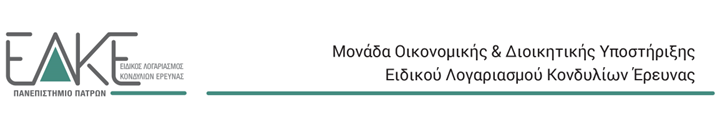 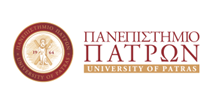 Ν. 4957/2022 ΦΕΚ Τεύχος Α 141/21.07.2022| Α.Φ.Μ.: 998219694 – Δ.Ο.Υ. ΠΑΤΡΩΝ|E-mail: elketender@upatras.gr – Url: https://research.upatras.grΑίτηση Συναινετικής Λύσης Σύμβασης/Συμφωνητικού Αίτηση Συναινετικής Λύσης Σύμβασης/Συμφωνητικού Αίτηση Συναινετικής Λύσης Σύμβασης/Συμφωνητικού Παρακαλώ όπως εγκρίνετε την συναινετική λύση της σύμβαση ανάθεσης έργου/ συμφωνητικού  του/της Παρακαλώ όπως εγκρίνετε την συναινετική λύση της σύμβαση ανάθεσης έργου/ συμφωνητικού  του/της Παρακαλώ όπως εγκρίνετε την συναινετική λύση της σύμβαση ανάθεσης έργου/ συμφωνητικού  του/της (ονοματεπώνυμο)(ονοματεπώνυμο)του                             (πατρώνυμο)στο Κωδ. Προγρ.με Επιστημονικά Υπεύθυνο/-η τον/την με Επιστημονικά Υπεύθυνο/-η τον/την Αιτιολόγηση:Αιτιολόγηση:Ο/Η ΔικαιούχοςΟ/Η Δικαιούχος                                                                                                                     Πάτρα,	     /       /20                                           Επιστημονικά Υπεύθυνος/-η